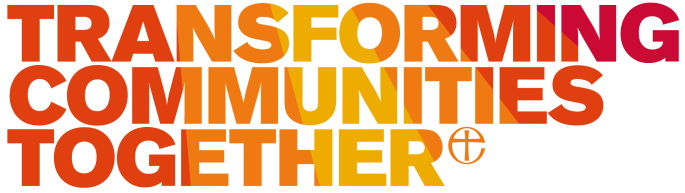 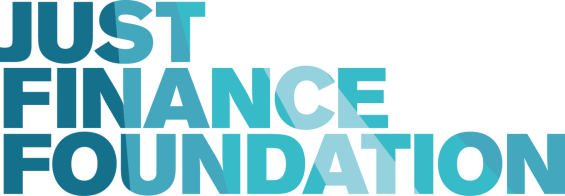 Overcoming Shocking Debt Development Worker, 35 hrs / week, for nine months £22,500, with pension, for nine months (£30,000 FTE)Looking for a challenge with the potential to make a real difference?When a distressing life event (such as bereavement) coincides with a financial cost (such as funeral expenses), people who are financially precarious can quickly end up in unmanageable debt. Just Finance Black Country has secured a grant to develop new ways of intervention that can become the basis for a long-term programme.Established in 2014, Transforming Communities Together (TCT) is a joint venture between the Diocese of Lichfield and Church Urban Fund, working on social and financial inclusion, health and wellbeing, and community cohesion and integration. You will be an entrepreneur with experience in financial inclusion, a team player who can develop new programmes. For further details of the post, and how to apply, download the Job Description and Person Specification details and Application Form from the TCTwebsite: https://tctogether.org.uk/resources/overcoming-shocking-debt-development-worker Closing date: 27th August, 9am Interviews: 5th September 2019, Walsall